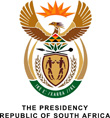 NATIONAL ASSEMBLY QUESTION FOR WRITTEN REPLY2387.	Ms D Carter (Cope) to ask the President of the Republic:(a) By which date he intends to sign the Public Audit Amendment Bill into law and (b) what have been the reasons for the delay so far? NW2627EREPLY: The President has a constitutional obligation to satisfy him or herself, independently, that any legislation brought to him or her for assent is constitutional. This necessarily requires, among other things, a review of all relevant documentation, consideration of any submissions and the sourcing of legal opinion.I am currently considering the Public Audit Amendment Bill, together with other Bills received from Parliament, to satisfy myself that it indeed passes the test of constitutionality.